	ANEXO IIIINFORMAÇÕES – NOTA FISCAL ELETRÔNICAIMPORTANTE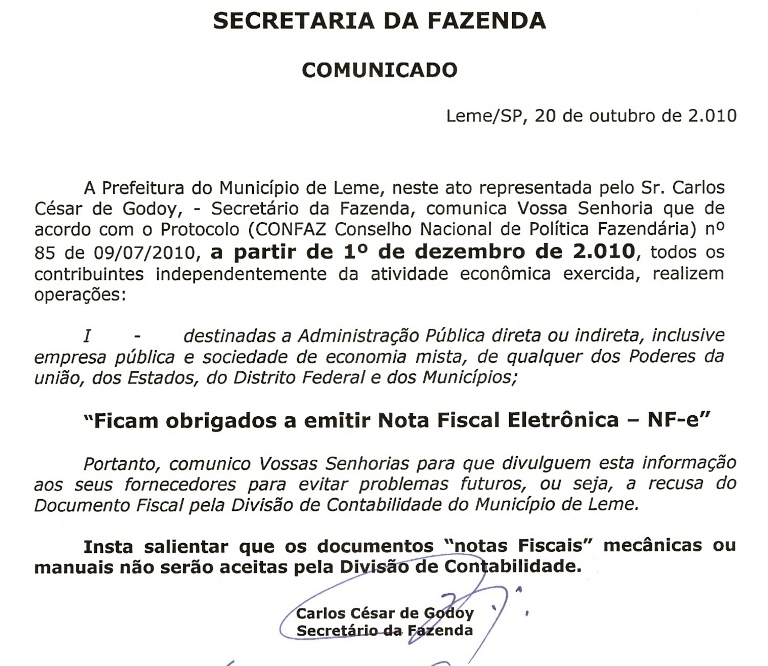 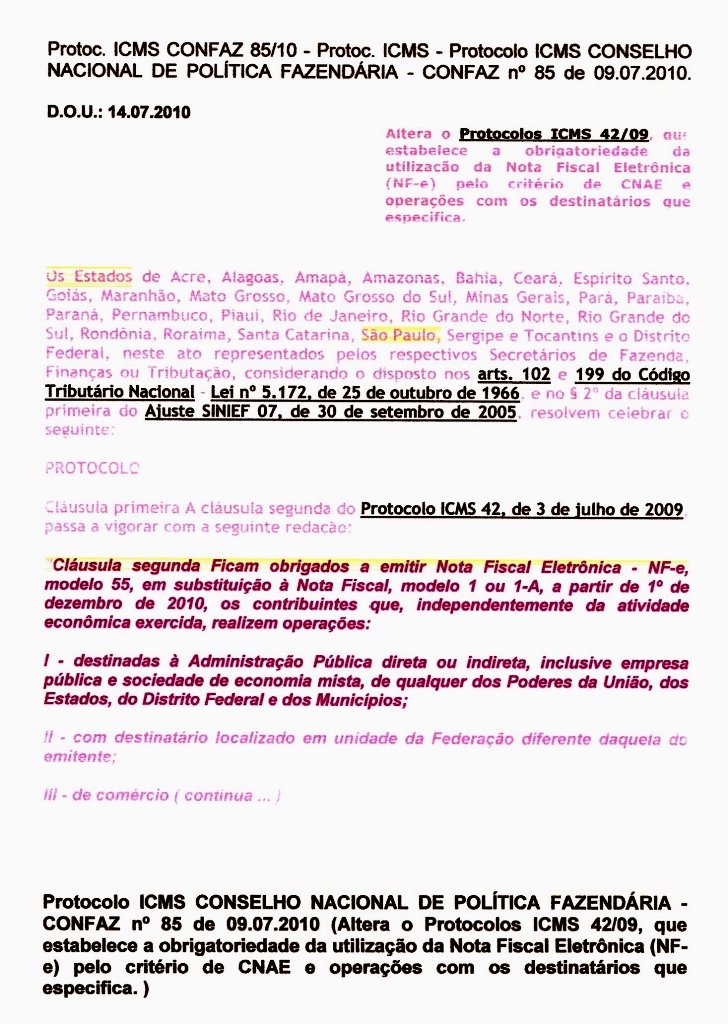 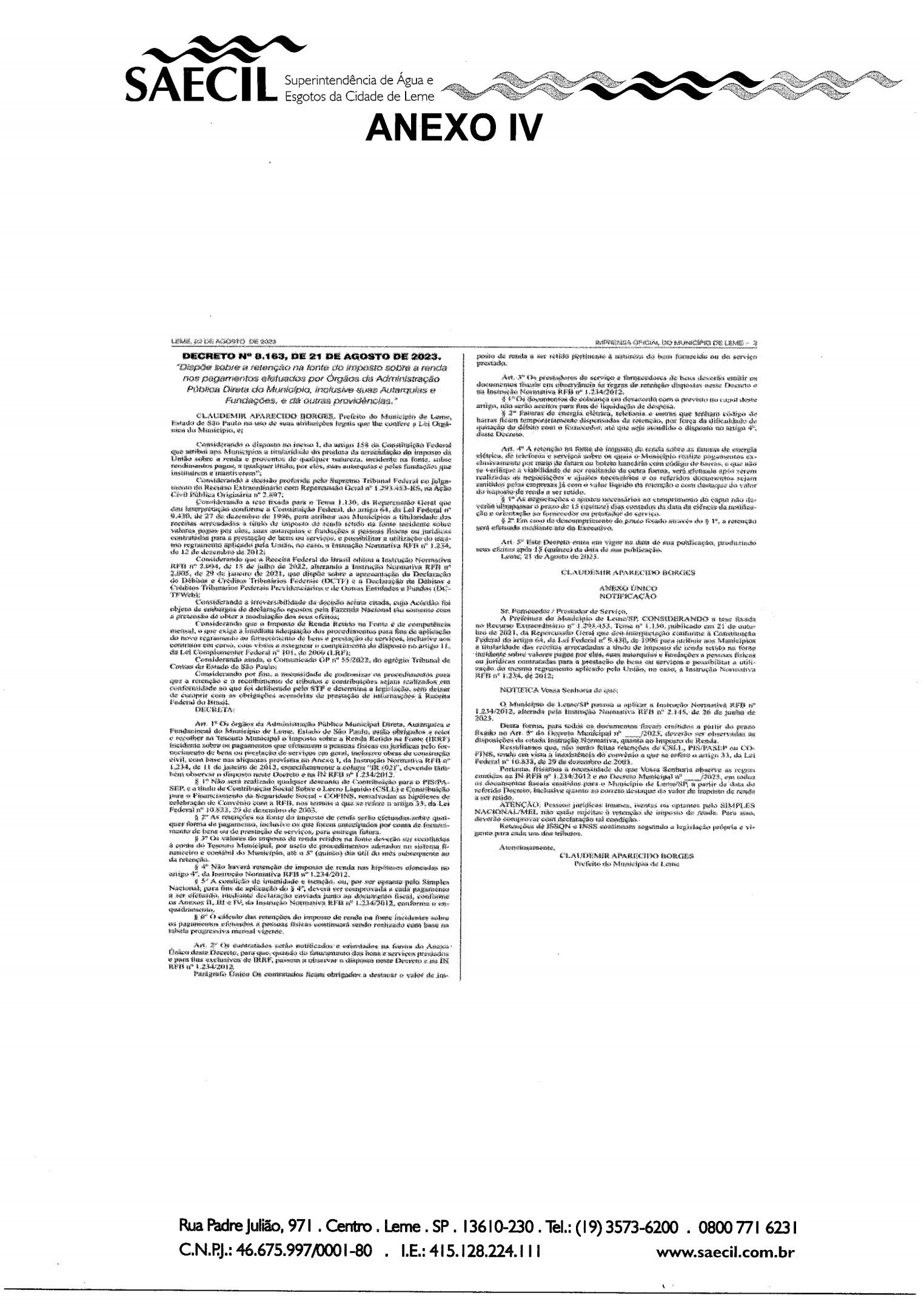 